LEMBAR PERSETUJUAN PEMBIMBINGKarya Tulis Ilmiah berjudul “Gambaran Instalasi Pengolahan Air Limbah Rumah Sakit Ananda Kota Bekasi” ini telah diperiksa dan disetujui untuk dipertahankan di depan tim penguji.Cimahi, Juni 2021Pembimbing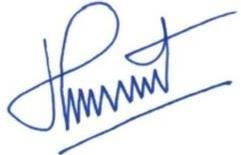 Pujiono SKM, M.Kes. (NIP.197511101999031002)i